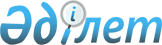 О признании утратившими силу некоторых решений акима Жамбылской областиРешение акима Жамбылской области от 23 декабря 2015 года № 3      Примечание РЦПИ.

      В тексте документа сохранена пунктуация и орфография оригинала.

      В соответствии с Законом Республики Казахстан от 23 января 2001 года "О местном государственном управлении и самоуправлении в Республике Казахстан", Законом Республики Казахстан от 24 марта 1998 года "О нормативных правовых актах" аким Жамбылской области РЕШИЛ:

      1. Признать утратившими силу некоторые решения акима Жамбылской области согласно приложению к настоящему решению.

      2. Коммунальному государственному учреждению "Управление сельского хозяйства акимата Жамбылской области" в установленном законодательством порядке и сроки обеспечить сообщение в органы юстиции и источники официального опубликования о признании утратившими силу некоторых решений акима области, указанных в пункте 1 настоящего решения.

      3. Контроль за исполнением настоящего постановления возложить на заместителя акима области А. Нуралиева.

 Перечень решений акима Жамбылской области, признанных утратившими силу      1. Решение акима Жамбылской области от 28 июня 2012 года № 2 "Об утверждении документов на субсидирование повышения продуктивности и качества продукции животноводства" (зарегистрировано в Реестре государственной регистрации нормативных правовых актов № 1811 от 9 июля 2012 года, опубликовано 10 июля 2012 года в газете "Знамя труда").

      2. Решение акима Жамбылской области от 28 июня 2012 года № 3 "Об утверждении форм документов на субсидирование поддержки племенного животноводства" (зарегистрировано в Реестре государственной регистрации нормативных правовых актов № 1812 от 9 июля 2012 года, опубликовано 27 июля 2012 года в газете "Знамя труда").


					© 2012. РГП на ПХВ «Институт законодательства и правовой информации Республики Казахстан» Министерства юстиции Республики Казахстан
				
      Аким области

К. Кокрекбаев
Приложение к решению
акима Жамбылской области
от 23 декабря 2015 года № 3